Администрация муниципального образования«Кузёмкинское сельское поселение»Кингисеппского муниципального районаЛенинградской областиПостановление26.08.2022 г.                                    №  133О присвоении наименования элементу улично-дорожной сети в д. Ударник Куземкинского сельского поселенияКингисеппского муниципального района Ленинградской областиРуководствуясь пунктом 21 статьи 14 Федерального закона от 06.10.2003 г. №131-ФЗ «Об общих принципах организации местного самоуправления в Российской Федерации», постановлением Правительства РФ от 19.11.2014 г. № 1221 «Об утверждении Правил присвоения, изменения и аннулирования адресов», Уставом  МО «Кузёмкинское сельское поселение», постановлением АМО «Кузёмкинское сельское поселение» № 127 от 09.08.2022 «Об утверждении Порядка присвоения наименований элементам улично-дорожной сети, элементам планировочной структуры, изменения и аннулирования таких наименований на территории муниципального образования «Куземкинское сельское поселение Кингисеппского муниципального района Ленинградской области», на основании Решения постоянно действующей комиссии по присвоению, переименованию, аннулированию наименований элементам улично-дорожной сети и элементам планировочной структуры в границах муниципального образования Куземкинское сельское поселение Кингисеппского муниципального района Ленинградской области от 26 августа 2022 года, администрацияпостановляет:1. Присвоить элементу улично-дорожной сети в д. Ударник, расположенному в кадастровом квартале 47:20:0616001 согласно прилагаемой схеме, наименование: Ленинградская область, Кингисеппский район, Куземкинское сельское поселение, д. Ударник, Красноармейский проезд.2. Специалисту администрации внести сведения об адресе в государственный адресный реестр путем размещения информации в федеральной информационной адресной системе (ФИАС).3. Настоящее постановление вступает в силу с момента его подписания.4. Контроль за исполнением постановления оставляю за собой.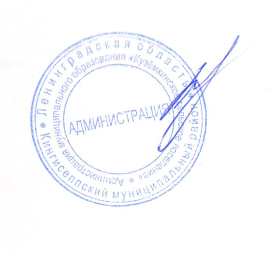 Глава администрации МО «Кузёмкинское сельское поселение»                                                              В. П. КулагинСхема расположения элемента УДС в д. Ударник: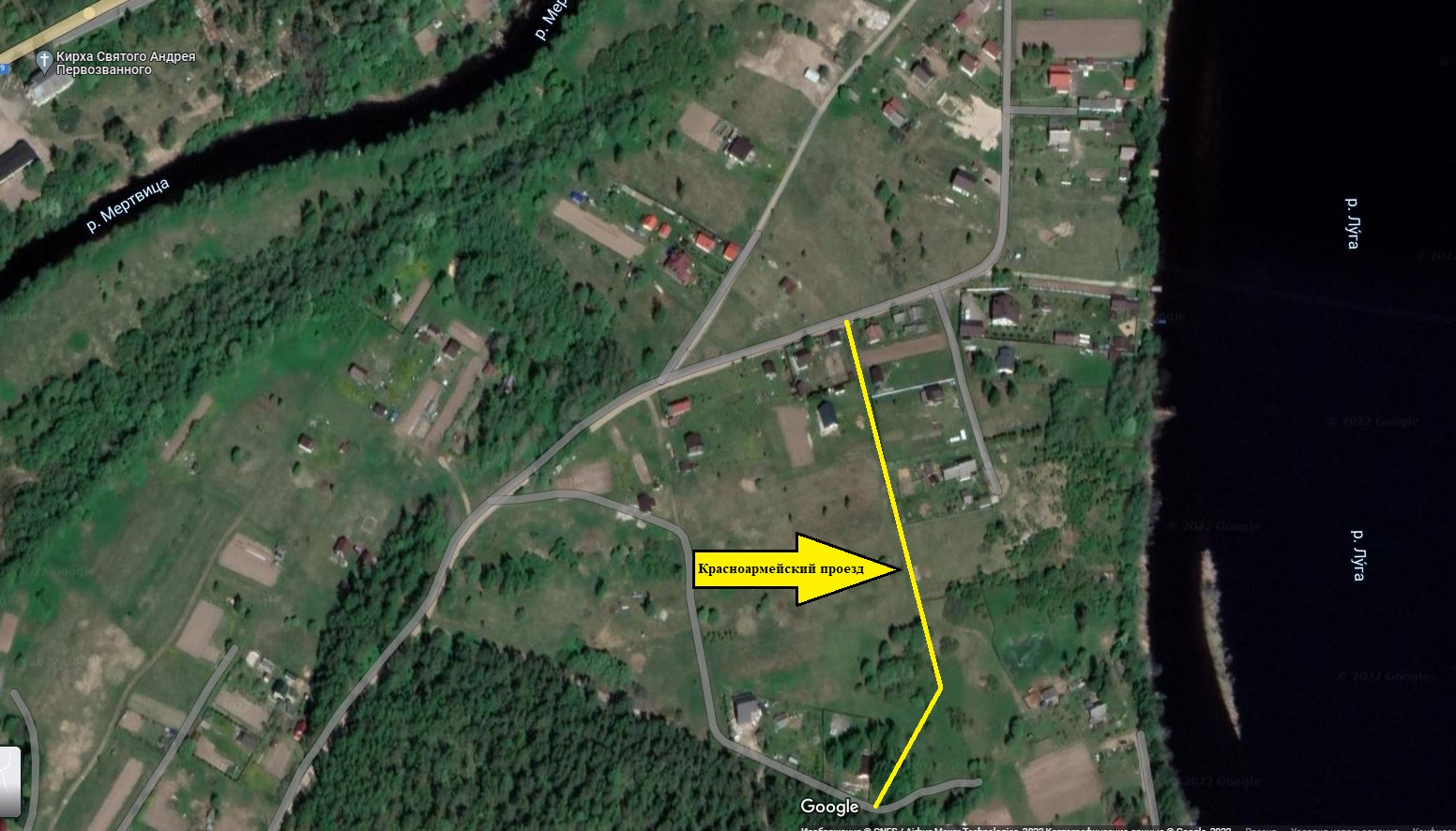 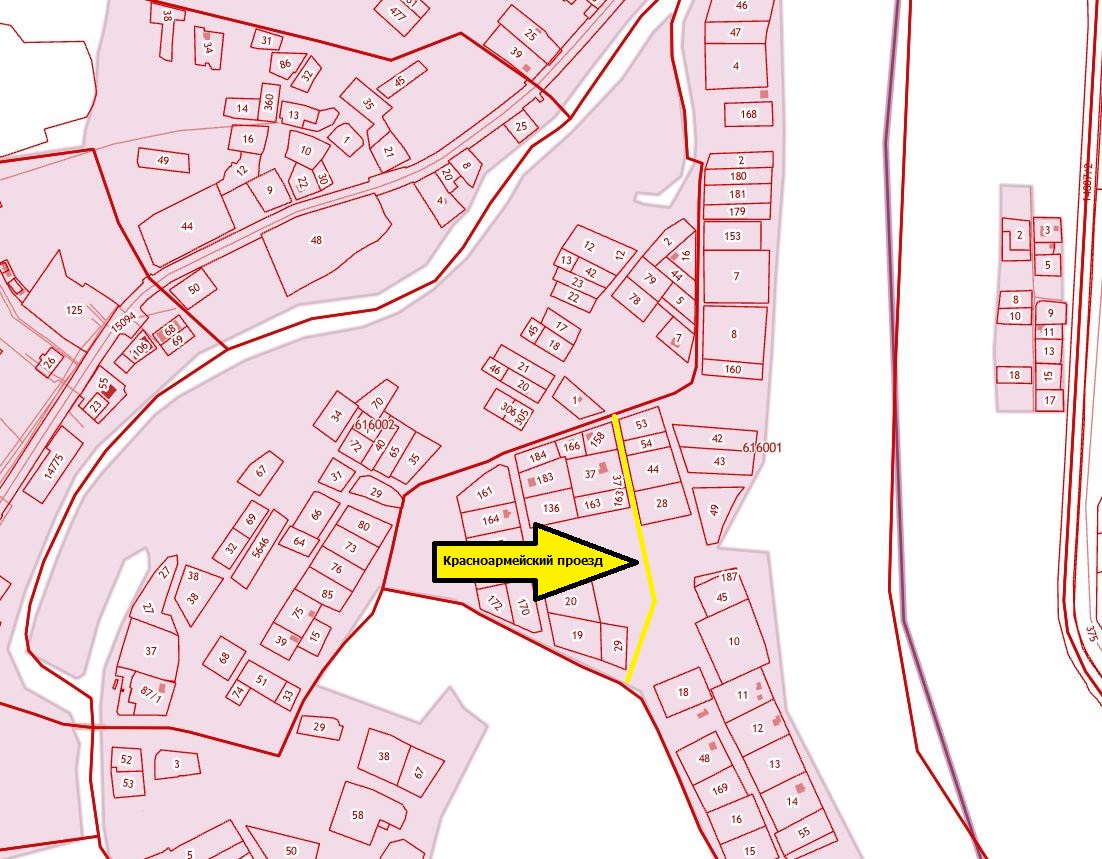 